《FASTENER檢測技術聯誼會》主題：精進扣件業實驗室量測不確定度能力研討會邀請函目的：   實驗室風險與機會的使用實務面，是與ISO/IEC 17025:2017的風險與機會是要相同的理念，藉由參考 ISO 31000風險管理－原則與指導綱要，與美國 COSO 的 ERM-2017，將風險界定為不確定性對目標或達成目標的因素。影響是與預估之偏離，可視為正面或負面。有負面影響的是風險，而產生正面影響的是機會。實驗室在規劃風險與機會管理過程，在衝擊試驗鑑別是要鑑別可能發生或可能存在，且可能影響目標達成之狀況、事件或情境的原因與緣由，以及此衝擊影響之本質。這些衝擊事件可能是國際規範或人員異動，新技術的發展或是試驗中的螺紋精度搭配的誤用。把衝擊可能之風險與機會因子，規劃於決策過程、實驗室目標與所有測試執行流程中，讓風險與機會管理成為日常管理工作的一部份，才能有效經由風險與機會管理，為顧客與實驗室降低風險。    為提供會員更有系統化的瞭解ISO 17025:2017對風險評估要求，特安排對螺絲扣件有豐富評鑑經驗之郭展銓先生提供精闢解析，分享供與會人員相互交流，敬請把握機會。參加對象：建議扣件業實驗室主管、品保主管 (額滿為止)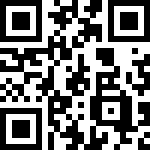 時間：112年6月16日(星期五)下午14:00-17:00地點：金屬工業研究發展中心 傳產創值園區 高雄市楠梓區朝仁路55號實體活動及視訊會議同步執行(視訊連結如右)      https://reurl.cc/7DGpDN活動內容：會員間互動，合作與經驗交流專題－精進扣件業實驗室量測不確定度能力【14:00-17:00】1. ISO 31000-2018風險評鑑技術介紹2. 扣件實驗室適用之風險技術說明講師－郭展銓 老師邀請單位:經濟部標準檢驗局台灣螺絲工業同業公會金屬工業研究發展中心 服務創新發展處聯絡人：李建興   林雪娥      :07-3517161轉6468/6462    網路報名：https://www.mirdc.org.tw/ProseminarView.aspx?Cond=10388   回  函     本人等將準時出席(112.6.16下午14:00～17:00)報名後請務必準時參加  公司名稱：                                 視訊(請留MAIL)現場  參加人員/職稱：                                       :                     FAX:                   上述個人資料本中心僅作為訓練相關服務使用，絕不另作其他用途。特此聲明！  請利用本回函於6月12日前 傳真 回金屬中心服務創新發展處，謝謝！！  FAX:07-3523096            :07-3517161轉 6461  鮑羿蓁小姐【報名後，因故無法加時請務必事先告知，以方便作業】※